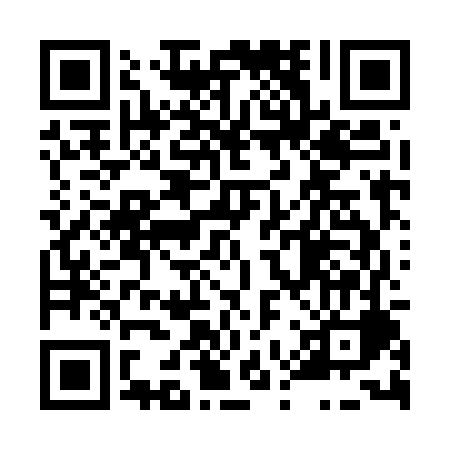 Prayer times for Bukovany, Czech RepublicWed 1 May 2024 - Fri 31 May 2024High Latitude Method: Angle Based RulePrayer Calculation Method: Muslim World LeagueAsar Calculation Method: HanafiPrayer times provided by https://www.salahtimes.comDateDayFajrSunriseDhuhrAsrMaghribIsha1Wed3:115:3512:596:058:2310:372Thu3:085:3312:596:068:2510:403Fri3:045:3212:596:078:2610:434Sat3:015:3012:586:088:2810:465Sun2:575:2812:586:098:2910:496Mon2:545:2612:586:108:3110:527Tue2:505:2512:586:118:3210:558Wed2:475:2312:586:128:3410:589Thu2:445:2212:586:138:3611:0110Fri2:435:2012:586:148:3711:0411Sat2:425:1812:586:148:3911:0612Sun2:425:1712:586:158:4011:0613Mon2:415:1512:586:168:4111:0714Tue2:415:1412:586:178:4311:0815Wed2:405:1212:586:188:4411:0816Thu2:395:1112:586:198:4611:0917Fri2:395:1012:586:208:4711:1018Sat2:385:0812:586:208:4911:1019Sun2:385:0712:586:218:5011:1120Mon2:375:0612:586:228:5111:1121Tue2:375:0512:586:238:5311:1222Wed2:375:0312:586:248:5411:1323Thu2:365:0212:586:248:5511:1324Fri2:365:0112:596:258:5711:1425Sat2:355:0012:596:268:5811:1526Sun2:354:5912:596:278:5911:1527Mon2:354:5812:596:279:0011:1628Tue2:344:5712:596:289:0111:1629Wed2:344:5612:596:299:0311:1730Thu2:344:5512:596:299:0411:1731Fri2:344:5512:596:309:0511:18